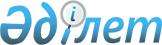 "Меңдіқара ауданының 2011-2013 жылдарға арналған аудандық бюджеті туралы" мәслихаттың 2010 жылғы 22 желтоқсандағы № 389 шешіміне өзгерістер мен толықтырулар енгізу туралыҚостанай облысы Меңдіқара ауданы мәслихатының 2011 жылғы 14 сәуірдегі № 440 шешімі. Қостанай облысы Меңдіқара ауданының Әділет басқармасында 2011 жылғы 27 сәуірде № 9-15-150 тіркелді

      Меңдіқара аудандық мәслихаты ШЕШТІ:



      1. "Меңдіқара ауданының 2011-2013 жылдарға арналған аудандық бюджеті туралы" мәслихаттың 2010 жылғы 22 желтоқсандағы № 389 шешіміне (нормативтік құқықтық кесімдерді мемлекеттік тіркеу тізіліміндегі 9-15-140 нөмірімен тіркелген, 2011 жылғы 20 қаңтарда "Меңдіқара үні" аудандық газетінде жарияланған) мына өзгерістер мен толықтырулар енгізілсін:



      көрсетілген шешімнің 1-тармағының 1), 2), 3), 4), 5) тармақшалары жаңа редакцияда жазылсын:



      "1) кірістер – 1718681,0 мың теңге, оның ішінде:

      салықтық түсімдер – 337821,0 мың теңге;

      салықтық емес түсімдер – 2260,0 мың теңге;

      негізгі капиталды сатудан алынатын түсімдер – 48106,0 мың теңге;

      түскен трансферттер - 1330494,0 мың теңге;



      2) шығыстар - 1722464,7 мың теңге;



      3) қаражаттың активтермен операциялар бойынша сальдо – 14600,0 мың теңге;

      оның ішінде қаражаттық активтерді сатып алу – 14600,0 мың теңге;



      4) бюджеттік дефицит – -28662,1 мың теңге;



      5) бюджеттік дефицитті қаржыландыру (профицитті пайдалану) 28662,1 мың теңге";



      көрсетілген шешімнің 3-тармағы жаңа редакцияда жазылсын:



      "3. Аудан бюджетінде 2011-2013 жылдарға арналған жалпы сипаттағы трансферттер көлеміне енген және республикалық бюджеттен 2010 жылы бөлінетін трансферттер көзделіп отырғаны ескерілсін, оның ішінде:

      эпизоотияға қарсы іс-шараларды өткізу үшін 13222,0 мың теңге;

      мектеп мұғалімдері мен мектепке дейінгі ұйымдар тәрбиешілерінің біліктілік санаттары үшін қосымша төлем мөлшерін арттыруға 8972,0 мың теңге;

      "Қазынашылық-Клиент" жүйесін енгізу үшін компьютер және ұйымдастырушылық техниканы алуға 1550,0 мың теңге;

      "2020 жұмыспен қамту бағдарламасы" іс-шараларын іске асыру үшін 6417,0 мың теңге.";



      аталған шешімнің 1, 4, 6-қосымшалары осы шешімнің 1, 2, 3-қосымшаларына сәйкес жаңа редакцияда жазылсын.



      2. Осы шешім 2011 жылдың 1 қаңтарынан бастап қолданысқа енгізіледі.      Сессия

      төрайымы                                   Л. Тихоненко      Аудандық

      мәслихаттың хатшысы                        В. Леонов      КЕЛІСІЛДІ:      "Меңдіқара ауданының экономика

      және бюджет жоспарлау бөлімі"

      мемлекеттік мекемесінің бастығы

      ___________________ Г. Айсенова      "Меңдіқара ауданының қаржы бөлімі"

      мемлекеттік мекемесінің бастығы

      _____________________ С. Хабалкина

Мәслихаттың      

2011 жылғы 14 сәуірдегі 

№ 440 шешіміне 1-қосымша Мәслихаттың       

2010 жылғы 22 желтоқсандағы 

№ 389 шешіміне 1-қосымша   2011 жылға арналған Меңдіқара аудандық бюджеті

Мәслихаттың      

2011 жылғы 14 сәуірдегі 

№ 440 шешіміне 2-қосымша Мәслихаттың        

2010 жылғы 22 желтоқсандағы 

№ 389 шешіміне 4-қосымша   2011 жылға арналған Меңдіқара ауданының

аудандық бюджетінің ағымдағы бюджеттік

бағдарламалардың тізбесі

Мәслихаттың      

2011 жылғы 14 сәуірдегі 

№ 440 шешіміне 3-қосымша Мәслихаттың       

2010 жылғы 22 желтоқсандағы 

№ 389 шешіміне 6-қосымша   Селолардың және селолық округтердің бюджеттік

бағдарламалары
					© 2012. Қазақстан Республикасы Әділет министрлігінің «Қазақстан Республикасының Заңнама және құқықтық ақпарат институты» ШЖҚ РМК
				СанатСанатСанатСанатСанатСомасы,

мың

теңгеСыныпСыныпСыныпСыныпСомасы,

мың

теңгеІшкі сыныпІшкі сыныпІшкі сыныпСомасы,

мың

теңгеСпецификаСпецификаСомасы,

мың

теңгеАТАУЫСомасы,

мың

теңгеКірістер1718681,0100000Салықтық түсімдер 337821,0101000Корпорациялық табыс салығы165830,0101200Жеке табыс салығы165830,0103100Әлеуметтік салық115648,0104000Меншікке салынатын салықтар43639,0104100Мүлікке салынатын салықтар10100,0104300Жер салығы2829,0104400Көлік құралдарына салынатын салық23710,0104500Бірыңғай жер салығы7000,0105000Тауарларға, жұмыстарға және

қызметтерге салынатын ішкі салықтар10073,0105200Акциздер1560,0105300Табиғи және басқа ресурстарды

пайдаланғанғаны үшін түсетін түсімдер4700,0105400Кәсіпкерлік және кәсіби қызметті

жүргізгені үшін алынатын алымдар3790,0105500Құмар ойын бизнеске салық23,0108000Заңдық мәнді іс-әрекеттерді жасағаны

және (немесе) оған уәкілеттігі бар

мемлекеттік органдар немесе лауазымды

адамдар құжаттар бергені үшін

алынатын міндетті төлемдер2631,0108100Мемлекеттік баж2631,0200000Салық емес түсімдер2260,0201000Мемлекеттік меншіктен түсетін

кірістер1260,0201500Мемлекет меншігіндегі мүлікті жалға

беруден түсетін кірістер1260,0206000Басқа да салықтық емес түсімдер1000,0206100Басқа да салықтық емес түсімдер1000,0300000Негізгі капиталды сатудан түсетін

түсімдер48106,0301100Мемлекеттік мекемелерге бекітілген

мемлекеттік мүлікті сату155,0303000Жерді және материалдық емес

активтерді сату47951,0303100Жерді сату47936,0303200Материалдық емес активтерді сату15,0400000Трансферттердің түсімдері1330494,0402000Мемлекеттік басқарудың жоғары тұрған

органдарынан түсетін трансферттер1330494,0402200Облыстық бюджеттен түсетін

трансферттер1330494,0Бернелік топБернелік топБернелік топБернелік топБернелік топСомасы,

мың

теңгеКіші функцияКіші функцияКіші функцияКіші функцияСомасы,

мың

теңгеӘкімшіӘкімшіӘкімшіСомасы,

мың

теңгеБағдарламаБағдарламаСомасы,

мың

теңгеАТАУЫ
Сомасы,

мың

теңгеIIШығындар1722464,701Жалпы сипаттағы мемлекеттік

қызметтер180171,001Мемлекеттік басқарудың жалпы

функцияларын орындайтын өкілді,

атқарушы және басқа органдар153266,0112Ауданның мәслихат аппараты13401,0001Аудан мәслихатының қызметін

қамтамасыз ету жөніндегі қызметтер13291,0003Мемлекеттік органдардың күрделі

шығыстары110,0122Ауданның әкім аппараты46205,0001Аудан әкімінің қызметін қамтамасыз

ету жөніндегі қызметтер40266,0003Мемлекеттік органдардың күрделі

шығыстары5939,0123Аудандық, село, селолық округі

әкімінің аппараты93660,0001Қаладағы аудан, аудандық маңызы

бар қаланың, кент, село, селолық

округ әкімінің қызметін қамтамасыз

ету жөніндегі қызметтер92013,0022Мемлекеттік органдардың күрделі

шығыстары1647,002Қаржылық қызмет17880,0452Ауданның қаржы бөлімі17880,0001Аудандық бюджетті орындау және

коммуналдық меншікті саласындағы

мемлекеттік саясатты іске асыру

жөніндегі қызметтер14244,0003Салық салу мақсатында мүлікті

бағалауды жүргізу1786,0004Біржолғы талондарды беру жөніндегі

жұмысты және біржолғы талондарды

іске асырудан сомаларды жинаудың

толықтығын қамтамасыз етуді

ұйымдастыру25,0010Коммуналдық меншікті

жекешелендіруді ұйымдастыру700,0011Коммуналдық меншікке түскен

мүлікті есепке алу, бағалау және

сату1015,0018Мемлекеттік органдардың күрделі

шығыстары110,005Жоспарлау және статистикалық

қызмет9025,0453Ауданның экономика және бюджеттік

жоспарлау бөлімі9025,0001Экономикалық саясатты, мемлекеттік

жоспарлау жүйесін қалыптастыру

және дамыту және ауданды басқару

саласындағы мемлекеттік саясатты

іске асыру жөніндегі қызметтер9025,002Қорғаныс1063,001Әскери қажеттіліктер1063,0122Аудан әкімінің аппараты1063,0005Жалпы бірдей әскери міндетті

атқару шеңберіндегі іс-шаралар1063,004Білім беру1207136,001Мектепке дейінгі тәрбие және оқыту79594,0123Қаладағы аудан, аудандық маңызы

бар қала, кент, село, селолық

округі әкімінің аппараты79594,0004Мектепке дейінгі тәрбие ұйымдарын

қолдау79374,0025Мектеп мұғалімдеріне және мектепке

дейінгі ұйымдардың тәртиешілеріне

біліктілік санаты үшін қосымша

ақының көлемін ұлғайту220,002Бастауыш, негізгі орта және жалпы

орта білім беру1089617,0123Қаладағы аудан, аудандық маңызы

бар қала, кент, село, селолық

округі әкімінің аппараты1516,0005Ауылдық (селолық) жерлерде

бабаларды мектепке дейін тегін

алып баруды және кері алып келуді

ұйымдастыру1516,0464Ауданның білім беру бөлімі1088101,0003Жалпы білім беру1039127,0006Балалар үшін қосымша білім беру40222,0021Мектеп мұғалімдеріне және мектепке

дейінгі ұйымдардың тәртиешілеріне

біліктілік санаты үшін қосымша

ақының көлемін ұлғайту8752,009Білім беру саласындағы өзге де

қызметтер37925,0464Ауданның білім беру бөлімі37925,0001Жергілікті деңгейде білім беру

саласындағы мемлекеттік саясатты

іске асыру жөніндегі қызметтер8691,0005Ауданның мемлекеттік білім беру

мекемелер үшін оқулықтар мен

оқу-әдістемелік кешендерді сатып

алу және жеткізу8986,0012Мемлекеттік органдардың күрделі

шығыстары870,0015Жетім баланы (жетім балаларды)

және ата-аналарының қамқорынсыз

қалған баланы (балаларды)

күтіп-ұстауға асыраушыларына ай

сайынғы ақшалай қаражат төлемдері14364,0020Үйде оқытылатын мүгедек балаларды

жабдықпен, бағдарламалық қамтыммен

қамтамасыз ету5014,006Әлеуметтік көмек және әлеуметтік

қамтамасыз ету78141,002Әлеуметтік көмек62293,0451Ауданның жұмыспен қамту және

әлеуметтік бағдарламалар бөлімі62293,0002Еңбекпен қамту бағдарламасы10431,0005Атаулы мемлекеттік әлеуметтік

көмек1762,0006Тұрғын үй көмегі50,0007Жергілікті өкілетті органдардың

шешімі бойынша азаматтардың жеке

санаттарына әлеуметтік көмек5560,0010Үйден тәрбиеленіп оқытылатын

мүгедек балаларды материалдық

қамтамасыз ету630,0014Әлеуметтік көмекті қажет ететін

азаматтарға үйде көмек көрсету12995,001618 жасқа дейінгі балаларға

мемлекеттік жәрдемақы23587,0017Мүгедектерді оңалту жеке

бағдарламасына сәйкес, мұқтаж

мүгедектерді гигиеналық

құралдарымен қамтамасыз етуге жеке

ымдау тілі мамандарының, жеке

көмекшілердің қызмет көрсету861,0023Жұмыспен қамту орталықтарының

қызметін қамтамасыз ету6417,009Әлеуметтік көмек және әлеуметтік

қамтамасыз ету салаларындағы өзге

де қызметтер15848,0451Ауданның жұмыспен қамту және

әлеуметтік бағдарламалар бөлімі15848,0001Жергілікті деңгейде халық үшін

әлеуметтік бағдарламаларды

жұмыспен қамтуды қамтамасыз етуді

іске асыру саласындағы мемлекеттік

саясатты іске асыру жөніндегі

қызметтер15632,0011Жәрдемақыларды есепке алу, төлеу

және жеткізу жөнінде қызмет

көрсетулерге төлем төлеу216,007Тұрғын үй – коммуналдық

шаруашылығы26627,001Тұрғын үй шаруашылығы2500,0458Ауданның тұрғын үй-коммуналдық

шаруашылық, жолаушылар көлігі және

автомобиль жолдары бөлімі2500,0004Азматтардың жекелген санаттарын

тұрғын үймен қамтамасыз ету2500,003Елді мекендерді көріктендіру24127,0123Аудандық, село, селолық округі

әкімінің аппараты24127,0008Елді мекендерде көшелерді

жарықтандыру9793,0009Елді мекендердің санитарлық

жағдайын қамтамасыз ету3038,0010Жерлеу орындарын күтіп-ұстау және

туысы жоқ адамдарды жерлеу110,0011Елді мекендерді абаттандыру мен

көгалдандыру11186,008Мәдениет, спорт, туризм және

ақпараттық кеңістік97223,001Мәдениет саласындағы қызмет40760,0455Ауданның мәдениет және тілдерді

дамыту бөлімі40760,0003Мәдени-демалыс жұмысын қолдау40760,002Спорт4064,0465Ауданның дене шынықтыру және спорт

бөлімі4064,0005Ұлттық және бұқаралық спорт

түрлерін дамыту397,0006Аудандық деңгейде спорттық

жарыстар өткізу1090,0007Әртүрлі спорт түрлері бойынша

аудан құрама командаларының

мүшелерін дайындау және олардың

облыстық спорт жарыстарына қатысуы2577,003Ақпараттық кеңістік35055,0455Ауданның мәдениет және тілдерді

дамыту бөлімі32255,0006Аудандық кітапханалардың жұмыс

істеуі31365,0007Мемлекеттік тілді және Қазақстан

халықтарының басқа тілдерін дамыту890,0456Ауданның ішкі саясат бөлімі2800,0002Газеттер мен журналдар арқылы

мемлекеттік ақпараттық саясатын

жүргізу2260,0005Телерадиохабарлары арқылы

мемлекеттік ақпараттық саясат

жүргізу540,009Мәдениет, спорт, туризм және

ақпараттық кеңістікті ұйымдастыру

жөніндегі өзге де қызметтер17344,0455Ауданның мәдениет және тілдерді

дамыту бөлімі6926,0001Жергілікті деңгейде тілдерді және

мәдениетті дамыту саласындағы

мемлекеттік саясатты іске асыру

жөніндегі қызметтер6816,0010Мемлекеттік органдардың күрделі

шығыстары110,0456Ауданның ішкі саясат бөлімі6230,0001Жергілікті деңгейде аппарат,

мемлекеттілікті нығайту және

азаматтардың әлеуметтік

сенімділігін қалыптастыруда

мемлекеттік саясатты іске асыру

жөніндегі қызметтер5120,0003Жастар саясаты саласындағы

аумақтық бағдарламаны іске асыру1000,0006Мемлекеттік органдардың күрделі

шығыстары110,0465Ауданның дене шынықтыру және спорт

бөлімі4188,0001Жергілікті деңгейде мәдениет және

тілдерді дамыту саласындағы

мемлекеттік саясатты іске асыру

жөніндегі қызметтер4188,010Ауыл, су, орман, балық

шаруашылығы, ерекше қорғалатын

табиғи аумақтар, қоршаған ортаны

және жануарлар дүниесін қорғау,

жер қатынастары54104,001Ауыл шаруашылығы1806,0475Ауданның кәсіпкерлік, ауыл

шаруашылығы және ветеринария

бөлімі1806,0099Республикалық бюджеттен берілетін

нысаналы трансферттер есебінен

аудандардың бюджеттеріне ауылдық

елді мекендер саласының мамандарын

әлеуметтік қолдау шараларын іске

асыру1806,002Су шаруашылығы33251,0466Ауданның сәулет, қала құрылысы

және құрылыс бөлімі33251,0012Сумен жабдықтау жүйесін дамыту33251,006Жер қатынастары5825,0463Ауданның жер қатынастар бөлімі5825,0001Аудан аумағында жер қатынастарын

реттеу саласындағы мемлекеттік

саясатты іске асыру жөніндегі

қызметтер5715,0007Мемлекеттік органдардың күрделі

шығыстары110,009Ауыл, су, орман, балық,

шаруашылығы және қоршаған ортаны

қорғау мен жер қатынастары

саласындағы өзге де қызметтер13222,0475Ауданның кәсіпкерлік, ауыл

шаруашылығы және ветеринария

бөлімі13222,0013Эпизоотияға қарсы іс-шаралар

жүргізу13222,011Өнеркәсіп, сәулеттік қала құрылысы

және құрылыс қызметі6990,002Сәулеттік, қала құрылысы және

құрылыс қызметі6990,0466Ауданның сәулет, қала құрылысы

және құрылыс бөлімі6990,0001Құрылыс, облыс қалаларының,

аудандарының және елді

мекендерінің сәулеттік бейнесін

жақсарту саласындағы мемлекеттік

саясатты іске асыру және ауданның

(облыстық маңызы бар қаланың)

аумағын оңтайла және тиімді қала

құрылыстық игеруді қамтамасыз ету

жөніндегі қызметтер6990,012Көлік және коммуникация36000,001Автомобиль көлігі36000,0458Ауданның тұрғын үй-коммуналдық

шаруашылық, жолаушылар көлігі және

автомобиль жолдары бөлімі36000,0023Автомобиль жолдарының жұмыс

істеуін қамтамасыз ету36000,013Басқалар34561,309Басқалар34561,3451Ауданның жұмыспен қамту және

әлеуметтік бағдарламалар бөлімі1560,0022"Бизнестің жол картасы-2020"

бағдарламасы шеңберінде жеке

кәсіпкерлікті қолдау1560,0452Ауданның қаржы бөлімі3000,0012Ауданның жергілікті атқарушы

органының резерві3000,0458Ауданның тұрғын үй-коммуналдық

шаруашылық, жолаушылар көлігі және

автомобиль жолдары бөлімі7070,3001Жергілікті деңгейде тұрғын

үй-коммуналдық шаруашылығы,

жолаушылар көлігі және автомобиль

жолдары саласындағы мемлекеттік

саясатты іске асыру жөніндегі

қызметтер6850,3013Мемлекеттік органдардың күрделі

шығыстары220,0475Ауданның кәсіпкерлік, ауыл

шаруашылығы және ветеринария

бөлімі22931,0001Жергілікті деңгейде кәсіпкерлік,

өнеркәсіп, ауыл шаруашылығы және

ветеринарии саласындағы

мемлекеттік саясатты іске асыру

жөніндегі қызметтер20531,0003Мемлекеттік органдардың күрделі

шығыстары2400,015Ресми трансферттер448,401Ресми трансферттер448,4452Ауданның қаржы бөлімі448,4006Нысаналы трансферттерді қайтару448,4III. Таза бюджеттік кредиттеу10278,4Бюджеттік кредиттер11584,410Ауыл, су, орман, балық

шаруашылығы, ерекше қорғалатын

табиғи аумақтар, қоршаған ортаны

және жануарлар дүниесін қорғау,

жер қатынастары11584,4475Ауданның кәсіпкерлік, ауыл

шаруашылығы және ветеринария

бөлімі11584,4009Ауылдық елді мекендердің

әлеуметтік саласының мамандарын

әлеуметтік қолдау шараларын іске

асыру үшін бюджеттік кредиттер11584,405Таза бюджеттік кредиттеу1306,0IV.Қаржы активтерімен операциялар

бойынша сальдо14600,0Қаржы активтерін алу14600,013Басқалар14600,009Басқалар14600,0452Ауданның қаржы бөлімі14600,014Заңды тұлғалардың жарғылық

капиталын қалыптастыру немесе

ұлғайту14600,0V. Бюджеттік тапшылық

(-) / профицит (+)-28662,1VI. Бюджеттік тапшылықты

қаржыландыру (профицитті

пайдалану)28662,107Қарыздар түсімі11572,001Мемлекеттік ішкі қарыздар11572,002Қарыз алу келісім-шарттары11572,003Ауданның жергілікті атқарушы

органы алатын қарыздар11572,016Зайымдарды өтеу1306,001Зайымдарды өтеу1306,0452Ауданның қаржы бөлімі1306,0008Жергілікті атқарушы органның

жоғары тұрған бюджет алдындағы

борышын өтеу1306,0800000Бюджет қаражаттарының

пайдаланылатын қалдықтары18396,101000Бюджет қаражаты қалдықтары18396,1100Бюджет қаражатының бос қалдықтары18396,1500000Бюджеттік кредиттерді өтеу1306,0501Бюджеттік кредиттерді өтеу1306,0501113Жеке тұлғаларға жергілікті

бюджеттен берілген бюджеттік

кредиттерді өтеу1306,0Бернелік топБернелік топБернелік топБернелік топБернелік топКіші функцияКіші функцияКіші функцияКіші функцияӘкімшіӘкімшіӘкімшіБағдарламаБағдарламаАтауы01Жалпы сипаттағы мемлекеттік қызметтер01Мемлекеттік басқарудың жалпы функцияларын

орындайтын өкілді, атқарушы және басқа

органдар112Ауданның мәслихат аппараты001Ауданның мәслихатының қызметін қамтамасыз

ету жөніндегі қызметтер003Мемлекеттік органдардың күрделі шығыстары122Ауданның әкімінің аппараты001Ауданның әкімінің қызметін қамтамасыз ету

жөніндегі қызметтер003Мемлекеттік органдардың күрделі шығыстары123Село, селолық округ әкімінің аппараты001Село, селолық округ әкімінің қызметін

қамтамасыз ету жөніндегі қызметтер022Мемлекеттік органдардың күрделі шығыстары02Қаржылық қызмет452Ауданның қаржы бөлімі001Аудандық бюджеті орындау және коммуналдық

меншікті саласындағы мемлекеттік саясатты

іске асыру жөніндегі қызметтер003Салық салу мақсатында мүлікті бағалауды

жүргізу004Біржолғы талондарды беру жөніндегі жұмысты

және біржолғы талондарды іске асырудан

сомаларды жинаудың толықтығын қамтамасыз

етуді ұйымдастыру010Коммуналдық меншікті жекешелендіруді

ұйымдастыру011Коммуналдық меншікке түскен мүлікті есепке

алу, сақтау, бағалау және сату018Мемлекеттік органдардың күрделі шығыстары05Жоспарлау мен статистикалық қызмет453Ауданның экономика және бюджеттік жоспарлау

бөлімі001Экономикалық саясатты, мемлекеттік жоспарлау

жүйесін қалыптастыру және дамыту және

ауданды басқару саласындағы мемлекеттік

саясатты іске асыру жөніндегі қызметтер02Қорғаныс01Әскери мұқтаждар122Ауданның әкімінің аппараты005Жалпыға бірдей әскери міндетті атқару

шеңберіндегі іс-шаралар04Білім беру01Мектепке дейінгі тәрбие және оқыту123Село, селолық округ әкімінің аппараты004Мектепке дейінгі тәрбие ұйымдарын қолдау025Мектеп мұғалімдеріне және мектепке дейінгі

ұйымдардың тәрбиешілеріне біліктілік санаты

үшін қосымша ақының көлемін ұлғайту02Жалпы бастауыш, жалпы негізгі, жалпы орта

білім беру123Село, селолық округ әкімінің аппараты005Селолық жерлерде балаларды мектепке дейін

және кері алып келеді ұйымдастыру464Ауданның білім беру бөлімі003Жалпы білім беру006Балалар мен жаткіншектерге қосымша білім

беру021Мектеп мұғалімдеріне және мектепке дейінгі

ұйымдардың тәрбиешілеріне біліктілік санаты

үшін қосымша ақының көлемін ұлғайту09Білім беру саласындағы өзге де қызметтер464Ауданның білім беру бөлімі001Жергілікті деңгейде білім беру саласындағы

мемлекеттік саясатты іске асыру жөніндегі

қызметтер005Ауданның мемлекеттік білім беру мекемелер

үшін оқулықтар мен оқу-әдісстемелік

кешендерді сатып алу және жеткізу012Мемлекеттік органдардың күрделі шығыстары015Жетім баланы (жетім балаларды) және

ата-аналарының қамқорынсыз қалған баланы

(балаларды) күтіп-ұстауға асыраушыларына ай

сайынғы ақшалай қаражат төлемдері020Үйде оқытылатын мүгедек балаларды жабдықпен,

бағдарламалық қамтыммен қамтамасыз ету06Әлеуметтік көмек және әлеуметтік

қамсыздандыру02Әлеуметтік көмек451Ауданның жұмыспен қамту және әлеуметтік

бағдарламалар бөлімі002Еңбекпен қамту бағдарламасы005Мемлекеттік атаулы әлеуметтік көмек006Тұрғын үй көмегі007Жергілікті өкілетті органдардың шешімі

бойынша азаматтардың жекелеген топтарына

әлеуметтік көмек010Үйден тәрбиеленіп оқытылатын мүгедек

балаларды материалдық қамтамасыз ету014Мұқтаж азаматтарға үйде әлеуметтік көмек

көрсету01618 жасқа дейінгі балаларға мемлекеттік

жәрдемақылар017Мүгедектерді оңалту жеке бағдарламасына

сәйкес, мұқтаж мүгедектерді арнайы

гигиеналық құралдармен қамтамасыз етуге,

және ымдау тілі мамандарының, жеке

көмекшілердің қызмет көрсету023Жұмыспен қамту орталықтарының қызметін

қамтамасыз ету09Әлеуметтік көмек және әлеуметтік қамтамасыз

ету салаларындағы өзге де қызметтер451Ауданның жұмыспен қамту және әлеуметтік

бағдарламалар бөлімі001Жергілікті деңгейде облыстың жұмыспен

қамтуды қамтамасыз ету және үшін әлеуметтік

бағдарламаларды іске асыру саласындағы

мемлекеттік011Жәрдемақыларды және басқа да әлеуметтік

төлемдерді есептеу, төлеу мен жеткізу

бойынша қызметтерге ақы төлеу07Тұрғын үй-коммуналдық шаруашылық01Тұрғын үй шаруашылығы458Ауданның тұрғын үй-коммуналдық шаруашылық,

жолаушылар көлігі және автомобиль жолдары

бөлімі004Азматтардың жекелген санаттарын тұрғын үймен

қамтамасыз ету03Елді -мекендерді көркейту123Село, селолық округ әкімінің аппараты008Елді мекендерде көшелерді жарықтандыру009Елді мекендердің санитариясын қамтамасыз ету010Жерлеу орындарын күтіп-ұстау және туысы жоқ

адамдарды жерлеу011Елді мекендерді абаттандыру мен қоғалдандыру08Мәдениет, спорт, туризм және ақпараттық

кеңістік01Мәдениет саласындағы қызмет455Ауданның мәдениет және тілдерді дамыту

бөлімі003Мәдени - демалыс жұмысын қолдау02Спорт465Ауданның дене шыңықтыру және спорт бөлімі005Ұлттық және бұқаралық спорт түрлерін дамыту006Аудандық деңгейде спорттық жарыстар өткізу007Әртүрлі спорт түрлері бойынша аудан құрама

командаларының мүшелерін дайындау және

олардың облыстық спорт жарыстарына қатысуы03Ақпараттық кеңістік455Ауданның мәдениет және тілдерді дамыту

бөлімі006Аудандық кітапханалардың жұмыс істеуі007Мемлекеттік тілді және Қазақстан

халықтарының басқа тілдерін дамыту456Ауданның ішкі саясат бөлімі002Газеттер мен журналдар арқылы мемлекеттік

ақпарат саясатын жүргізу005Телерадиохабарлары арқылы мемлекеттік

ақпараттық саясат жүргізу09Мәдениет, спорт, туризм және ақпараттық

кеңістікті ұйымдастыру жөніндегі өзге де

қызметтер455Ауданның мәдениет және тілдерді дамыту

бөлімі001Жергілікті деңгейде тілдерді және мәдениетті

дамыту саласындағы мемлекеттік саясатты іске

асыру жөніндегі қызметтер010Мемлекеттік органдардың күрделі шығыстары456Ауданның ішкі саясат бөлімі001Жергілікті деңгейде аппарат, мемлекеттілікті

нығайту және азаматтардың әлеуметтік

сенімділігін қалыптастыруда мемлекеттік

саясатты іске асыру003Жастар саясаты саласындағы өңірлік

бағдарламаларды іске асыру006Мемлекеттік органдардың күрделі шығыстары465Ауданның дене шынықтыру және спорт бөлімі001Жергілікті деңгейде шынықтыру және спортты

дамыту саласындағы мемлекеттік саясатты іске

асыру жөніндегі қызметтер10Ауыл, су, орман, балық шаруашылығы, ерекше

қорғалатын табиғи аумақтар, қоршаған ортаны

және жануарлар дүниесін қорғау, жер

қатынастары01Ауыл шаруашылығы475Ауданның кәсіпкерлік, ауыл шаруашылығы және

ветеринария бөлімі099Республикалық бюджеттен берілетін нысаналы

трансферттер есебінен аудандардың

бюджеттеріне ауылдық елді мекендер саласының

мамандарын әлеуметтік қолдау шараларын іске

асыру02Су шаруашылығы466Ауданның сәулет, қала құрылысы және құрылыс

бөлімі012Сумен жабдықтау жүйесін дамыту06Жер қатынастары463Ауданның жер қатынастар бөлімі001Аудан аумағында жер қатынастарын реттеу

саласындағы мемлекеттік саясатты іске асыру

жөніндегі қызметтер007Мемлекеттік органдардың күрделі шығыстары09Ауыл, су, орман, балық, шаруашылығы және

қоршаған ортаны қорғау мен жер қатынастары

саласындағы өзге де қызметтер475Ауданның кәсіпкерлік, ауыл шаруашылығы және

ветеринария бөлімі013Эпизоотияға қарсы іс-шаралар жүргізу11Өнеркәсіп, сәулет қала құрылысы және құрылыс

қызметі02Сәулеттік, қала құрылысы және құрылыс

қызметі466Ауданның сәулет, қала құрылысы және құрылыс

бөлімі001Құрылыс, облыс қалаларының, аудандарының

және елді мекендерінің сәулеттік бейнесін

жақсарту саласындағы мемлекеттік саясатты

іске асыру және ауданның облыстық маңызы бар

қаланың аумағын оңтайда және тиімді қала

құрылыстық игеруді қамтамасыз ету жөніндегі

қызметтер12Көлік және коммуникация01Автомобиль көлігі458Ауданның тұрғын үй-коммуналдық шаруашылық,

жолаушылар көлігі және автомобиль жолдары

бөлімі023Автомобиль жолдарының жұмыс істеуін

қамтамасыз ету13Басқалар09Басқалар451Ауданның жұмыспен қамту және әлеуметтік

бағдарламалар бөлімі022"Бизнестің жол картасы - 2020" бағдарламасы

шеңберінде жеке кәсіпкерлікті қолдау452Ауданның қаржы бөлімі012Ауданның жергілікті атқарушы органының

резерві458Ауданның тұрғын үй-коммуналдық шаруашылық,

жолаушылар көлігі және автомобиль жолдары

бөлімі іс-шаралар өткізу001Қала тұрғын үй-коммуналдық шаруашылық,

жолаушылар көлігі және автомобиль жолдары

бөлімінің қызметін қамтамасыз ету013Мемлекеттік органдардың күрделі шығыстары475Ауданның кәсіпкерлік, ауыл шаруашылығы және

ветеринария бөлімі001Жергілікті деңгейде кәсіпкерлік, өнеркәсіп,

ауыл шаруашылығы және ветеринарии

саласындағы мемлекеттік саясатты іске асыру

жөніндегі қызметтер003Мемлекеттік органдардың күрделі шығыстары452Ауданның қаржы бөлімі006Нысаналы трансферттерді қайтаруБюджеттік кредиттер10Ауыл, су, орман, балық шаруашылығы, ерекше

қорғалатын табиғи аумақтар, қоршаған ортаны

және жануарлар дүниесін қорғау, жер

қатынастары475Ауданның кәсіпкерлік, ауыл шаруашылығы және

ветеринария бөлімі009Ауылдық елді мекендердің әлеуметтік

саласының мамандарын әлеуметтік қолдау

шараларын іске асыру үшін бюджеттік

кредиттер05Бюджеттік кредиттері өтеуҚаржы активтерін алу13Басқалар 09Басқалар 452Ауданның қаржы бөлімі014Заңды тұлғалардың жарғылық капиталын

қалыптастыру немесе ұлғайтуБернелік топБернелік топБернелік топБернелік топБернелік топСомасы

мың

теңгеКіші функцияКіші функцияКіші функцияКіші функцияСомасы

мың

теңгеӘкімшіӘкімшіӘкімшіСомасы

мың

теңгеБағдарламаБағдарламаСомасы

мың

теңгеАТАУЫ
Сомасы

мың

теңгеIIШығындар198897,001Жалпы сипаттағы мемлекеттік қызмет

көрсетулер198897,001Мемлекеттік басқарудың жалпы

функцияларын орындайтын өкілді,

атқарушы және басқа органдар198897,0123Қаладағы аудан, аудандық маңызы бар

қала, кент, село, селолық округ

әкімінің аппараты198897,0001Қаладағы аудан, аудандық маңызы бар

қаланың, кент, село, селолық округ

әкімінің қызметін қамтамасыз ету

жөніндегі қызметтер92013,0022Мемлекеттік органдардың күрделі

шығыстары1647,0005Ауылдық жерлерде балаларды мектепке

дейін тегін алып баруды және кері

алып келуді ұйымдастыру1516,0008Елді мекендерде көшелерді

жарықтандыру9793,0009Елді мекендердің санитарлық

жағдайын қамтамасыз ету3038,0010Жерлеу орындарын күтіп-ұстау және

туысы жоқ адамдарды жерлеу110,0011Елді мекендерді абаттандыру мен

көгалдандыру11186,0004Мектепке дейінгі тәрбиелеу және

оқыту ұйымдарының қызметтін

қамтамасыз ету79374,0025Мектеп мұғалімдеріне және мектепке

дейінгі ұйымдардың тәрбиешілеріне

біліктілік санаты үшін220,0123Алешин селолық округі6934,0001Қаладағы аудан, аудандық маңызы бар

қаланың, кент, село, селолық округ

әкімінің қызметін қамтамасыз ету

жөніндегі қызметтер6624,0022Мемлекеттік органдардың күрделі

шығыстары110,0008Елді мекендерде көшелерді

жарықтандыру200,0Борков селолық округі6371,0001Қаладағы аудан, аудандық маңызы бар

қаланың, кент, село, селолық округ

әкімінің қызметін қамтамасыз ету

жөніндегі қызметтер6131,0008Елді мекендерде көшелерді

жарықтандыру240,0Буденный селолық округі6833,0001Қаладағы аудан, аудандық маңызы бар

қаланың, кент, село, селолық округ

әкімінің қызметін қамтамасыз ету

жөніндегі қызметтер6126,0022Мемлекеттік органдардың күрделі

шығыстары307,0005Мектепке дейінгі тәрбие ұйымдарының

қызметін қамтамасыз ету200,0008Елді мекендерде көшелерді

жарықтандыру200,0Введен селолық округі7606,0001Қаладағы аудан, аудандық маңызы бар

қаланың, кент, село, селолық округ

әкімінің қызметін қамтамасыз ету

жөніндегі қызметтер6566,0022Мемлекеттік органдардың күрделі

шығыстары110,0005Мектепке дейінгі тәрбие ұйымдарының

қызметін қамтамасыз ету630,0008Елді мекендерде көшелерді

жарықтандыру200,0009Елді мекендердің санитариясын

қамтамасыз ету100,0Каменскорал селолық округі5556,0001Қаладағы аудан, аудандық маңызы бар

қаланың, кент, село, селолық округ

әкімінің қызметін қамтамасыз ету

жөніндегі қызметтер5336,0008Елді мекендерде көшелерді

жарықтандыру220,0Краснопреснен селолық округі7396,0001Қаладағы аудан, аудандық маңызы бар

қаланың, кент, село, селолық округ

әкімінің қызметін қамтамасыз ету

жөніндегі қызметтер6614,0022Мемлекеттік органдардың күрделі

шығыстары260,0005Мектепке дейінгі тәрбие ұйымдарының

қызметін қамтамасыз ету322,0008Елді мекендерде көшелерді

жарықтандыру200,0Қарақоға селолық округі7182,0001Қаладағы аудан, аудандық маңызы бар

қаланың, кент, село, селолық округ

әкімінің қызметін қамтамасыз ету

жөніндегі қызметтер6852,0022Мемлекеттік органдардың күрделі

шығыстары110,0008Елді мекендерде көшелерді

жарықтандыру220,0Ломоносов селолық округі7859,0001Қаладағы аудан, аудандық маңызы бар

қаланың, кент, село, селолық округ

әкімінің қызметін қамтамасыз ету

жөніндегі қызметтер7239,0022Мемлекеттік органдардың күрделі

шығыстары420,0008Елді мекендерде көшелерді

жарықтандыру200,0Михайлов селолық округі16792,0001Қаладағы аудан, аудандық маңызы бар

қаланың, кент, село, селолық округ

әкімінің қызметін қамтамасыз ету

жөніндегі қызметтер8041,0022Мемлекеттік органдардың күрделі

шығыстары110,0004Мектепке дейінгі тәрбиелеу және

оқыту ұйымдарының қызметтін

қамтамасыз ету8201,0008Елді мекендерде көшелерді

жарықтандыру440,0Первомай селолық округі9117,0001Қаладағы аудан, аудандық маңызы бар

қаланың, кент, село, селолық округ

әкімінің қызметін қамтамасыз ету

жөніндегі қызметтер7693,0005Мектепке дейінгі тәрбие ұйымдарының

қызметін қамтамасыз ету364,0008Елді мекендерде көшелерді жарықтандыру1060,0Соснов селолық округі17411,0001Қаладағы аудан, аудандық маңызы бар

қаланың, кент, село, селолық округ

әкімінің қызметін қамтамасыз ету

жөніндегі қызметтер6759,0004Мектепке дейінгі тәрбиелеу және

оқыту ұйымдарының қызметтін

қамтамасыз ету10452,0008Елді мекендерде көшелерді

жарықтандыру200,0Теңіз селолық округі7272,0001Қаладағы аудан, аудандық маңызы бар

қаланың, кент, село, селолық округ

әкімінің қызметін қамтамасыз ету

жөніндегі қызметтер6892,0022Мемлекеттік органдардың күрделі

шығыстары110,0008Елді мекендерде көшелерді

жарықтандыру200,0011Елді мекендерді абаттандыру мен

көгалдандыру70,0Боровской селосы әкімінің аппараты92568,0001Қаладағы аудан, аудандық маңызы бар

қаланың, кент, село, селолық округ

әкімінің қызметін қамтамасыз ету

жөніндегі қызметтер11140,0022Мемлекеттік органдардың күрделі

шығыстары110,003Елді мекендерді көріктендіру20377,0123Аудандық, село, селолық округі

әкімінің аппараты20377,0008Елді мекендерде көшелерді

жарықтандыру6213,0009Елді мекендердің санитарлық

жағдайын қамтамасыз ету2938,0010Жерлеу орындарын күтіп-ұстау және

туысы жоқ адамдарды жерлеу110,0011Елді мекендерді абаттандыру мен

көгалдандыру11116,0123Аудандық, село, селолық округі

әкімінің аппараты60941,0004Мектепке дейінгі тәрбие ұйымдарының

қызметін қамтамасыз ету60721,0025Мектеп мұғалімдеріне және мектепке

дейінгі ұйымдардың тәрбиешілеріне

біліктілік санаты үшін қосымша

ақының көлемін ұлғайту220,0